An accomplished, results oriented and dynamic senior customer service professional with a passion and talent for achieving optimal levels of customer satisfaction. Specializing in resolving customer grievances at all levels, and experienced in performing a wide variety administrative duties involving budgets, policies, procedures, organization, planning, contracts, facilities, systems, equipment, supplies, personnel and special projects.Seeking a senior customer service role with a reputable organization where I can make a real difference by building on my previous experience to produce outstanding results.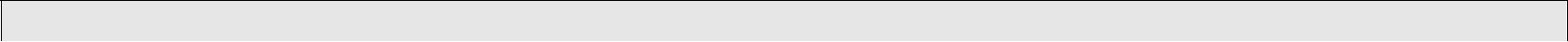 Education2017	Bachelor of Hotel Management, Faculty of Tourism and Hotels, Hurghada University, EgyptSummer training At Marriott Groups in Hurghada in the kitchen operation from 01st FEB-2015 till 26th of DEC 2015Personal Skills: Accurate, detailed, focused, team player, highly dedicated, hard worker, trustworthy, self-motivated and eager to learn and develop my skillsBody language training, up selling course, telephone switch board training.Handling customer complaints, telephone communications, check in/out procedures on opera SystemMarch 2018 – Current Mina A Salam Hotel – Jumeirah Group Guest ServiceExecutiveMina A Salam Hotel is an award winning five star hotel located in the exclusive Jumeirah Beach area in Dubai, and operated by Jumeirah Group.Duties include:Resolve any customer issues or complaints, and report any maintenance requirements for quick responseTakes and distributes messages for guests, provides information on guest services, and answers inquires about public hotel events.Answers incoming calls.Directs call to guest rooms, staff, or departments through the switchboard or PBX system.Places outgoing calls.Receives guest messages and deliver the same to the guest.Logs all wake-up call requests and performs wake-up call services.Provides information about hotel services to guests.Understand the telephone operator board or PBX switchboard operations.Provides paging services for hotel guests and employees.Knows what action to take when an emergency call is required.Monitors automated systems including fire alarms and telephone equipment when engineering and maintenance department is closed.Assists in reporting telephone equipment or service complaints and problems.Following telephone etiquetteTo be fully aware of and adhere of health and safety, fire and bomb threat procedures.Multitasking abilities will always come in handy, because a switchboard operator may be asked to do other jobs as well.Must be polite and courteous while answering the phone.Open and close telephone functionality on the hotel front office software.Keep records of calls placed and received by all departments and recording the call charges.Setup conference calls in different locations and time zones.Update directory information on the front office software.Provide relay service for hearing-impaired guests.Provides a paging service for hotel guests and employees. Process guest wake-up call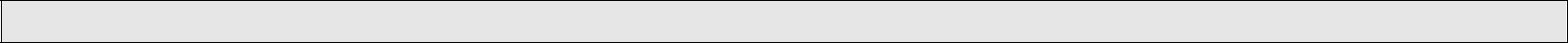 LanguagesArabic: Native LanguageEnglish: Very good spoken and written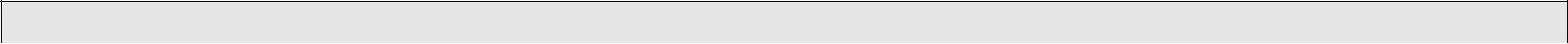 ReferencesReference upon requestJohn 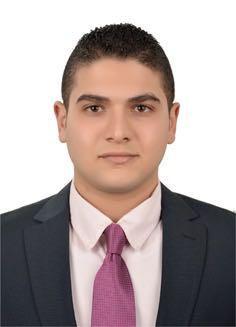 Email:John.381440@2freemail.com Date & place of Birth:22th May, 1994 / EgyptNationality:EgyptianMarital Status:SingleMilitaryExemptedVisaResidentSummary & ObjectiveTraining & SkillsComputer Skills:Microsoft Office and Microsoft OutlookMicrosoft Office and Microsoft OutlookPersonal Skills:Accurate, detailed, focused, team player, highly dedicated, hard worker, trustworthy, self-Accurate, detailed, focused, team player, highly dedicated, hard worker, trustworthy, self-motivated and eager to learn and develop my skillsmotivated and eager to learn and develop my skillsTraining Experience: